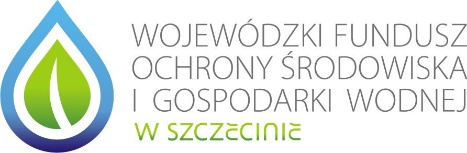 Miejscowość, data ……………………………………….Wstępna deklaracja organu prowadzącego szkołę na złożenie wniosku 
o dofinansowanieJednostka ……………………………………………………………………………………………….. deklaruje, 
                                                 nazwa organu prowadzącego szkołęże w przypadku zakwalifikowania się w I etapie konkursu „Ekopracownia”przez szkołę:……………………………………………………………………………………………………………………………….,
                                                      nazwa placówki oświatowej na realizację zadania pn.: ……………………………………………………………………………………………
złożonego w ramach I etapu konkursu pn. „EKOPRACOWNIA” realizowanego 
w ramach Programu Priorytetowego „Program Regionalnego Wsparcia Edukacji Ekologicznej”, złoży wniosek o dofinansowanie w ramach II etapu konkursu.………………………………………………
pieczątka i podpis osób reprezentujących